
УРОК №30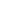 1. КОМПЛЕКС ОБЩЕРАЗВИВАЮЩИХ УПРАЖНЕНИЙ2. 2. Имитационные плавательные упр.:- круговые движения рук вперед, с перемещением вперед-  круговые движения рук назад, с ходьбой спиной вперед 2 подхода по 8 разСодержание Доз-каОМУ1.Ходьба на месте.1 мин.Можно добавить движения руками2.Ноги вместе, руки опущены. на счёт 1-делая вдох, поднять руки через стороны вверх; на счёт 2-на выдохе опустить.4-6 разВыполнять под счёт.  Вдох через нос, выдох через рот.3.Ноги вместе, на счёт 1-поднимаемся на носки, руки поднимаем вверх по кругу, вдох; на счёт 2-опускаемся, опускаем руки, выдох.6 разПод счёт, в среднем темпе4.Ноги на ширине плеч, руки на поясе, наклоны головой на счёт1-влево; на счёт 2-вернулись в И.П.; на счёт 3- вправо; на счёт 4- вернулись в И.П.6 разТемп средний5.Ноги на ширине плеч, на счёт 1-левую руку вверх, правую вниз; на счёт 1,2-наклон влево; на счёт 3-4 наклон влево.4-6 разВыполнять упражнение под счёт. Тянуться вперед-вверх.6.Ноги на ширине плеч, на счёт 1-руки перед собой; на счёт 2,3 рывки руками перед собой, вдох; на счёт 4 –вернулись в И.П. выдох.6 разТемп средний, руки прямые, в локтях не сгибать.7.Ноги на ширине плеч, наклоны туловища, на счёт1-2- вперёд;3-4–назад. 6 разНоги в коленях не сгибать8.Приседания8 разВыполнять упражнение самостоятельно9.Подъем на носочки. На счет 1-  подъем на носочки, 2-опустится на пятки.10 разТемп средний, возможно с опорой на стул.10. Ходьба на месте с восстановлением дыхания.1 мин.Вдох через нос, выдох через рот.